ПРОЄКТ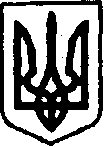 УКРАЇНАКЕГИЧІВСЬКА СЕЛИЩНА РАДАLV СЕСІЯ VIIІ СКЛИКАННЯРІШЕННЯ03 липня 2023 року                  смт Кегичівка                                  №           Про надання згоди Відділу освіти, молоді та спорту Кегичівської селищної ради   на списання автотранспортних засобівЗ метою впорядкування використання майна комунальної власності, враховуючи лист Відділу освіти, молоді та спорту Кегичівської селищної ради від 28 червня 2023 року № 01-17/345, керуючись Законом України                «Про бухгалтерський облік та фінансову звітність в Україні», статтями 4, 10, 25-26, 29, 42, 46, 59, 60 Закону України «Про місцеве самоврядування                          в Україні», Кегичівська селищна радаВИРІШИЛА:1. Надати згоду Відділу освіти, молоді та спорту Кегичівської селищної ради на списання автотранспортних засобів, згідно із Переліком, що додається. 2. Відділу освіти, молоді та спорту Кегичівської селищної ради      (Світлана ШМАТЧЕНКО) провести процедуру списання автотранспортних засобів відповідно до чинного законодавства України.3. Контроль за виконанням цього рішення покласти на  постійну комісію    з питань бюджету, фінансів, соціально-економічного розвитку та комунальної власності Кегичівської селищної ради (голова комісії Вікторія ЛУЦЕНКО). Кегичівський селищний голова                                       Антон ДОЦЕНКОДодатокдо проєкту  рішення LV сесії Кегичівської селищної радиVІІІ скликаннявід _________________ № _______332Перелік автотранспортних засобів Відділу освіти, молоді та спорту Кегичівської селищної ради, які підлягають списаннюСекретар селищної ради						Віталій БУДНИК№ з/пНайменуванняоб′єкта (серійний номер, модель)КількістьРік випуску/дата введення в експлуатаціюІнвентарний номерПервісна вартість, грн.Сума зносу, грн.Залишкова вартість, грн.123456781Автомобіль ІЖ – 2715 76-51 ХАТ11989105100012569,002569,000,002Автомобіль ЗАЗ 1102 «Таврія» 11993105100045048,005048,000,003Автомашина ГАЗ - 5211982105100011049,001049,000,004Причеп тракторний 2пш -4т ХА 73-44 2ПТС -4М1198210510002587,00587,000,00